日野市障害者保健福祉計画ひの６か年プランについて令和４年（2022年）6月29日１　策定対象計画策定する計画は次の3計画とする。　（１）障害者保健福祉ひの６か年プラン(障害者計画) ［策定根拠法律　障害者基本法］　　　　計画期間：令和6年度～令和11年度　　　　　（２）第7期日野市障害福祉計画(障害福祉計画)［策定根拠法律　障害者総合支援法］　　　　　　　計画期間：令和6年度～令和8年度）　（３）第３期日野市障害児福祉計画(障害児福祉計画)［策定根拠法律　児童福祉法］　　　　　　　計画期間：令和6年度～令和8年度）２　スケジュール　令和４年度に実施する内容は下記の通り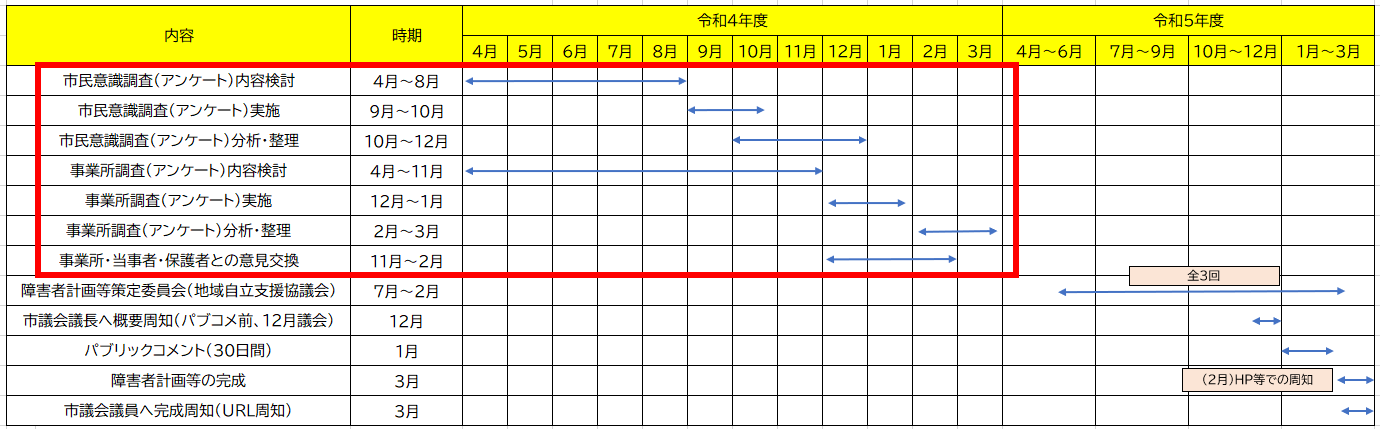 ３　調査概要　　　①　市民意識調査　時期：令和4年9月頃予定　　　　　調査対象は、市内の障害者を、障害種別ごとに無作為抽出（無作為抽出は市が実施）　　　　　　調査対象数　　　　　　　　　　　　2,000サンプル　　　　　　　内訳　　　　　身体障害者　　    　500サンプル　　　　　　　　　　　　　　　　  肢体不自由　　　　　　　　　　 150サンプル　　　　　　　　　　　　　　　　  音声・そしゃく機能障害　 　 　　50サンプル　　　　　　　　　　　　　　　　  視覚障害　　　　　　　　　　　 100サンプル　　　　　　　　　　　　　　　　  聴覚障害　　　　　　　　　　　 100サンプル　　　　　　　　　　　　　　　　  内部障害　　　　　　　　　　　 100サンプル　　　　　　　　　　　　　　知的障害者　　　　300サンプル　　　　　　　　　　　　　　精神障害者　　　　500サンプル　　　　　　　　　　　　　　難病　　　　　　  200サンプル　　　　　　　　　　　　　　児童　　　     　 200サンプル　　　　　　　　　　　　　　その他　　　　　  300サンプル　（調査方法）郵送（※郵便料・返信用封筒ともに委託料に込み）　裏面あり（質問項目案）※前回アンケートをベースに作成　　　①対象者について（年齢、障害の種類・程度）　※「性別」は今回の調査から外す　　　②住まいや暮らしについて（住まい、ご家族、主な介助者、生活における困りごと、困ったときの相談先、将来の暮らし）　　　③通院や外出について（通っている病院、健康管理での困りごと、バリアフリー化について）　　　④教育について（通園・通学先について、通う上での困りごと、学校教育に臨むこと）　　　⑤サービスの利用や情報源について（サービスの利用状況と今後の意向、サービスでの不満、サービス情報の取得先）　　　⑥相談支援事業所について（利用の有無とその理由）　　　⑦収入や就労について（主な収入源、平日昼間の過ごし方、給料、仕事上の不安、今後の働き方、働くために必要なこと）　　　⑧障害理解について（障害者差別解消推進条例の認知、合理的配慮の提供及び差別的な取り扱いの認知）（障害を理由とする差別に関する相談窓口の認知、差別の経験と場所、人権擁護に必要なこと）　　　⑨災害時の避難について（避難先の認知、一人での避難の可否、避難支援者の有無、災害時の不安）　　　⑩その他（障害のある人のために積極的に進めるべき施策）（追加質問案）※現時点での想定＜災害関連（個別避難計画の作成）＞・「災害時の避難方法（誰と、どのように）をあらかじめ決めているか」（個別避難計画の作成に関連）＜情報保障＞・「情報を適切に得られないと感じる場面（災害時、市からの通知、ホームページなど）について」（情報取得の現状確認）　　　・「情報・ＩＣＴ機器（パソコン・専門アプリ）の利用状況について」（デジタル機器による情報発信の可能性）　②　障害福祉サービス事業所調査　時期：令和４年１１月頃予定（目的）　　　市内の今後の「サービス提供量」を把握することで、特に力を入れるべき施策を明らかにするため（対象）市内で障害福祉事業所を運営する法人または事業所（アンケートの送付先は検討中）（調査方法）郵送　（質問項目案）　　　①事業所について（組織概要、採算、事業上の不安、サービス提供における問題、人材確保の課題）　　　②提供するサービスについて（実施しているサービス、定員及び利用見込み、今後の開始サービス予定）　　　③権利擁護について（苦情や意見への対応、ハラスメントへの対応、虐待防止の取組）④その他（事業所として求める施策）